ANEXO X – SECRETARIA-GERAL JUDICIÁRIA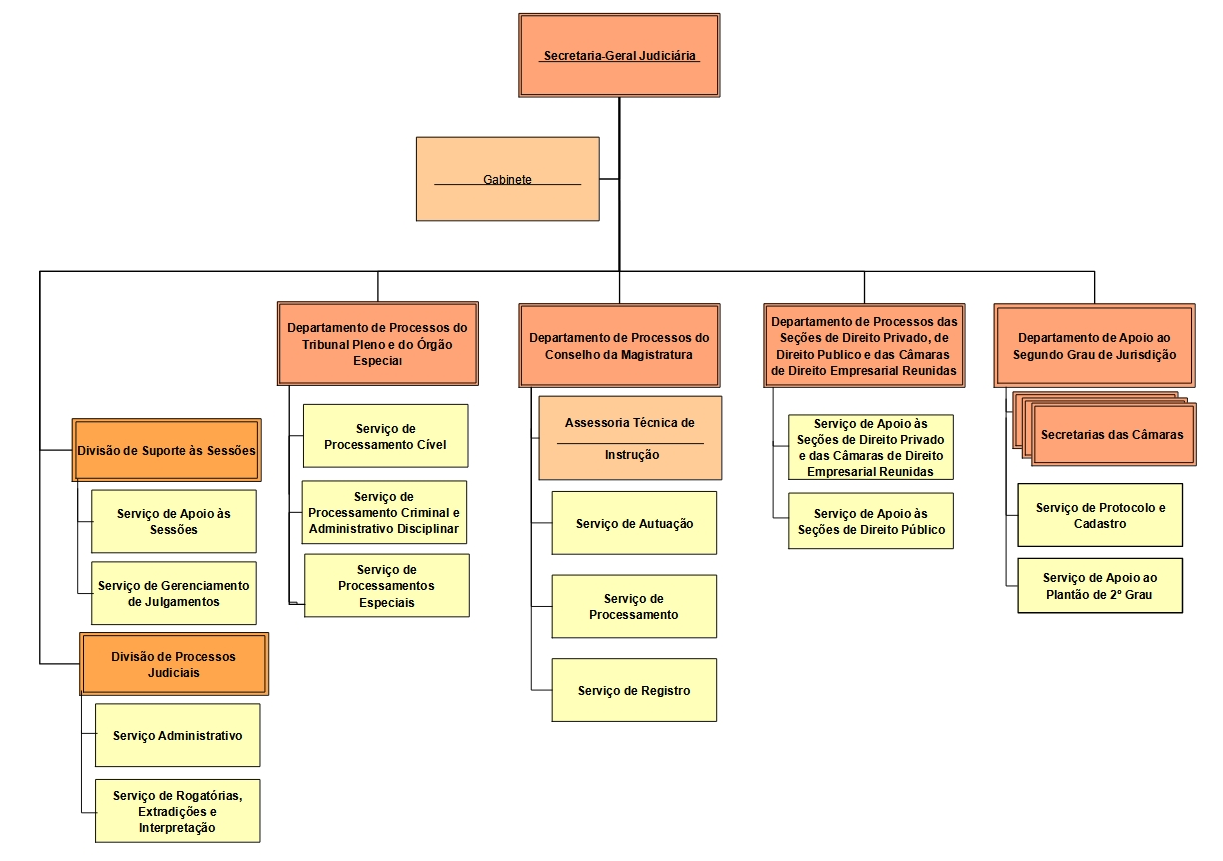 